Фотосессия открытого урока физической культуры в первом классе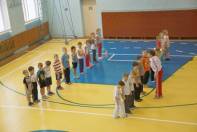 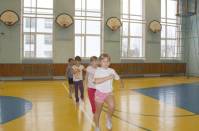 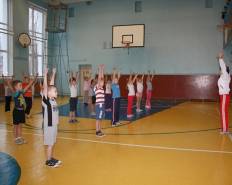 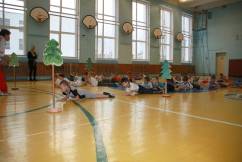 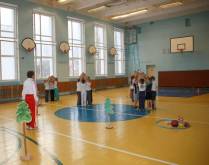 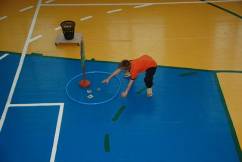 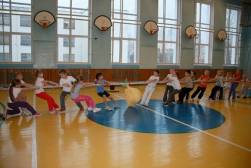 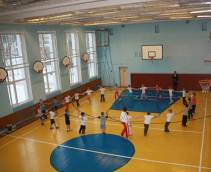 